Raport z wykazem materiałów dostępnych w danym dniu, z podaną ceną brutto           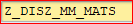 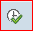 GM25 – Magazyn Art. RóżnychGM33- Magazyn Artykułów Technicznych GM66- Magazyn Środków Czystości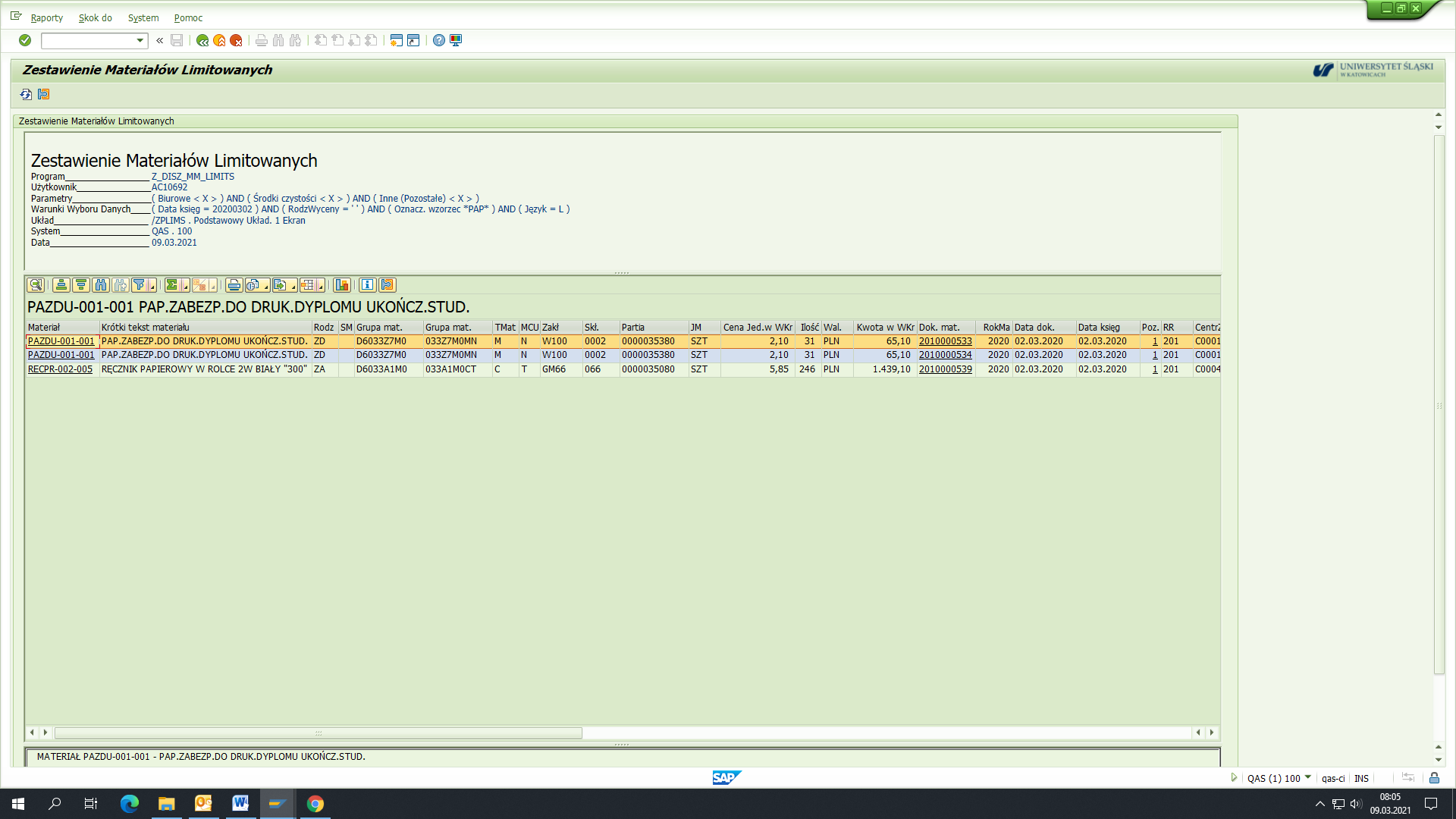 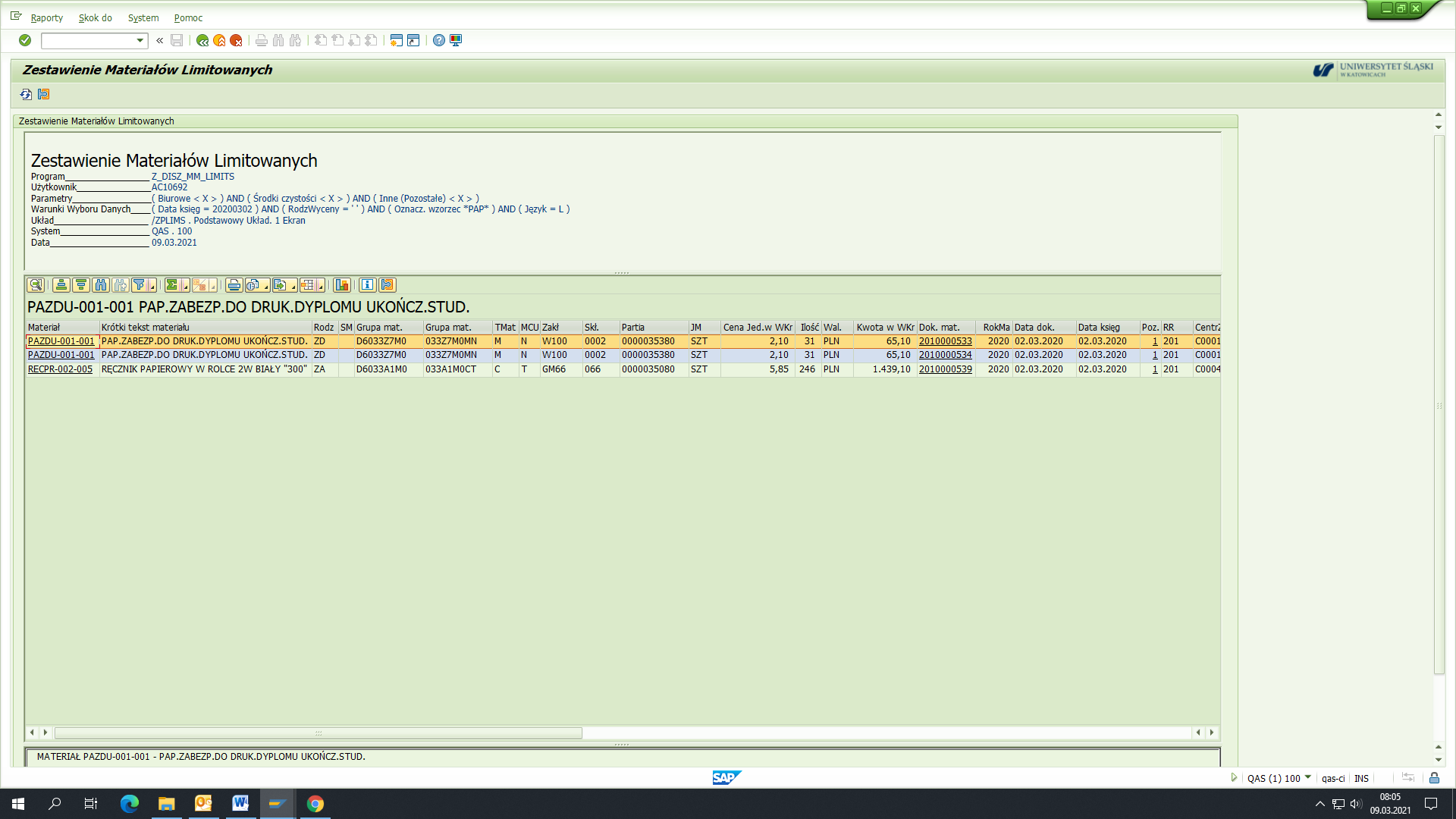 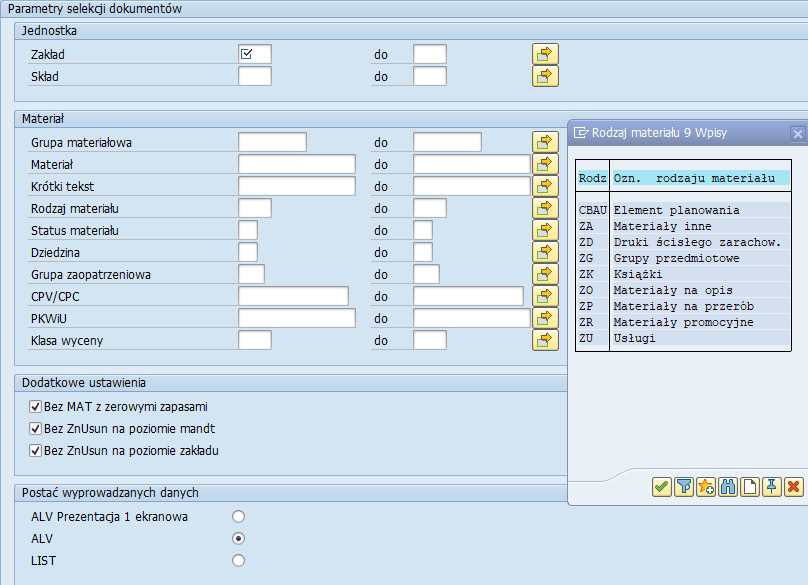 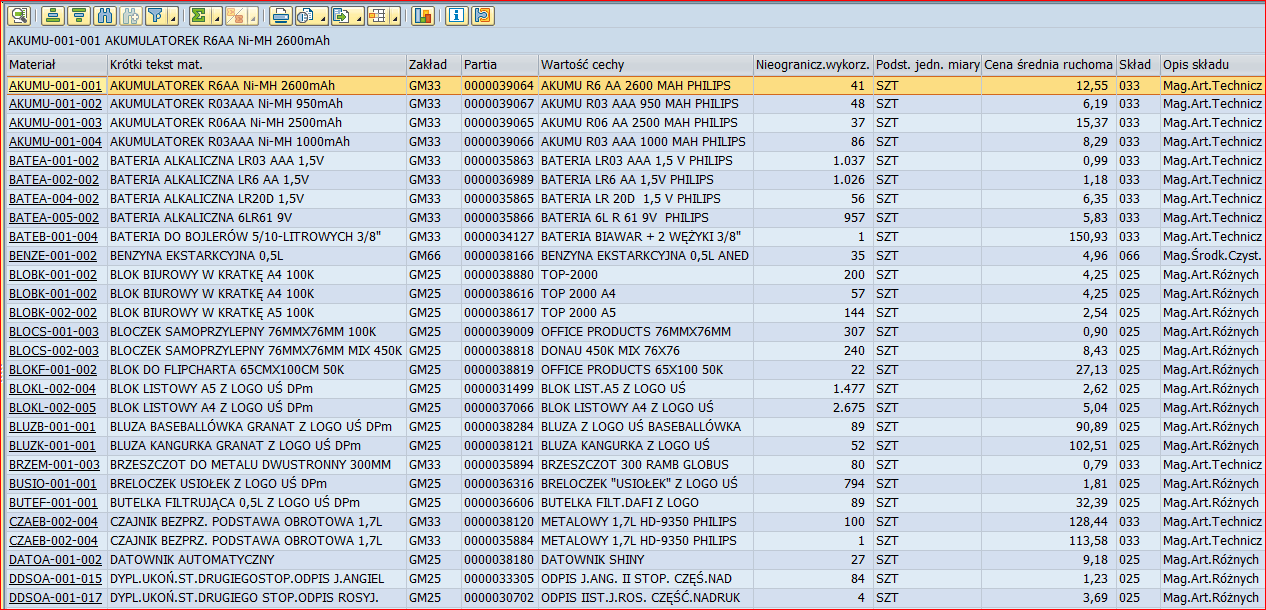 Przykład: Magazyn Artykułów Różnych- GM 25, materiały promocyjne- ZR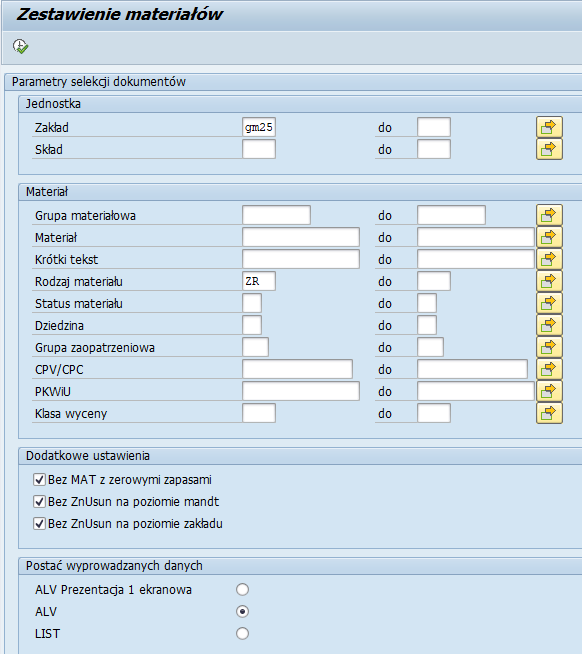 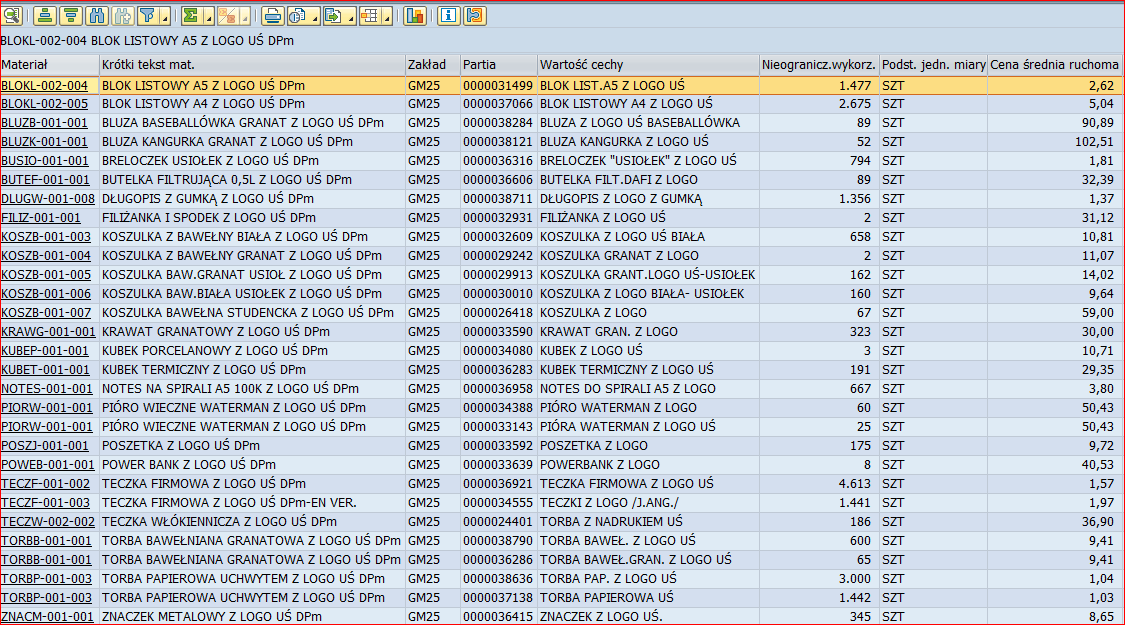 Możliwe jest wyszukiwanie konkretnego materiału lub grupy materiałowej: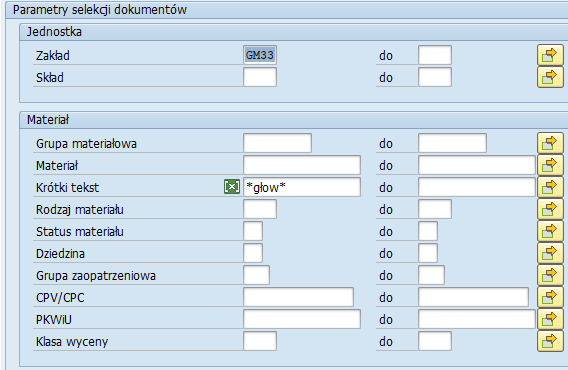 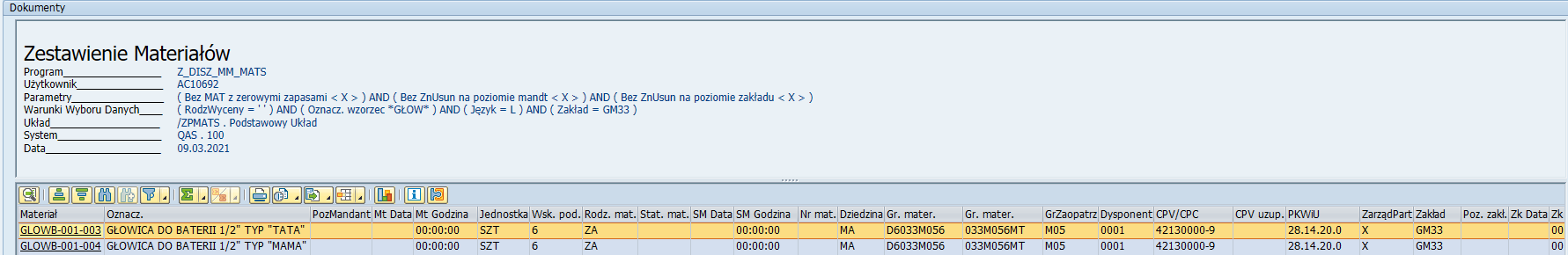 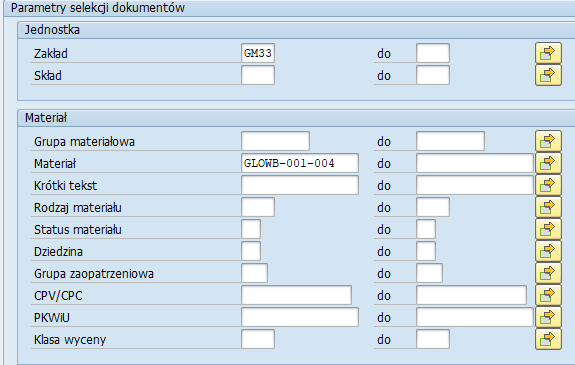 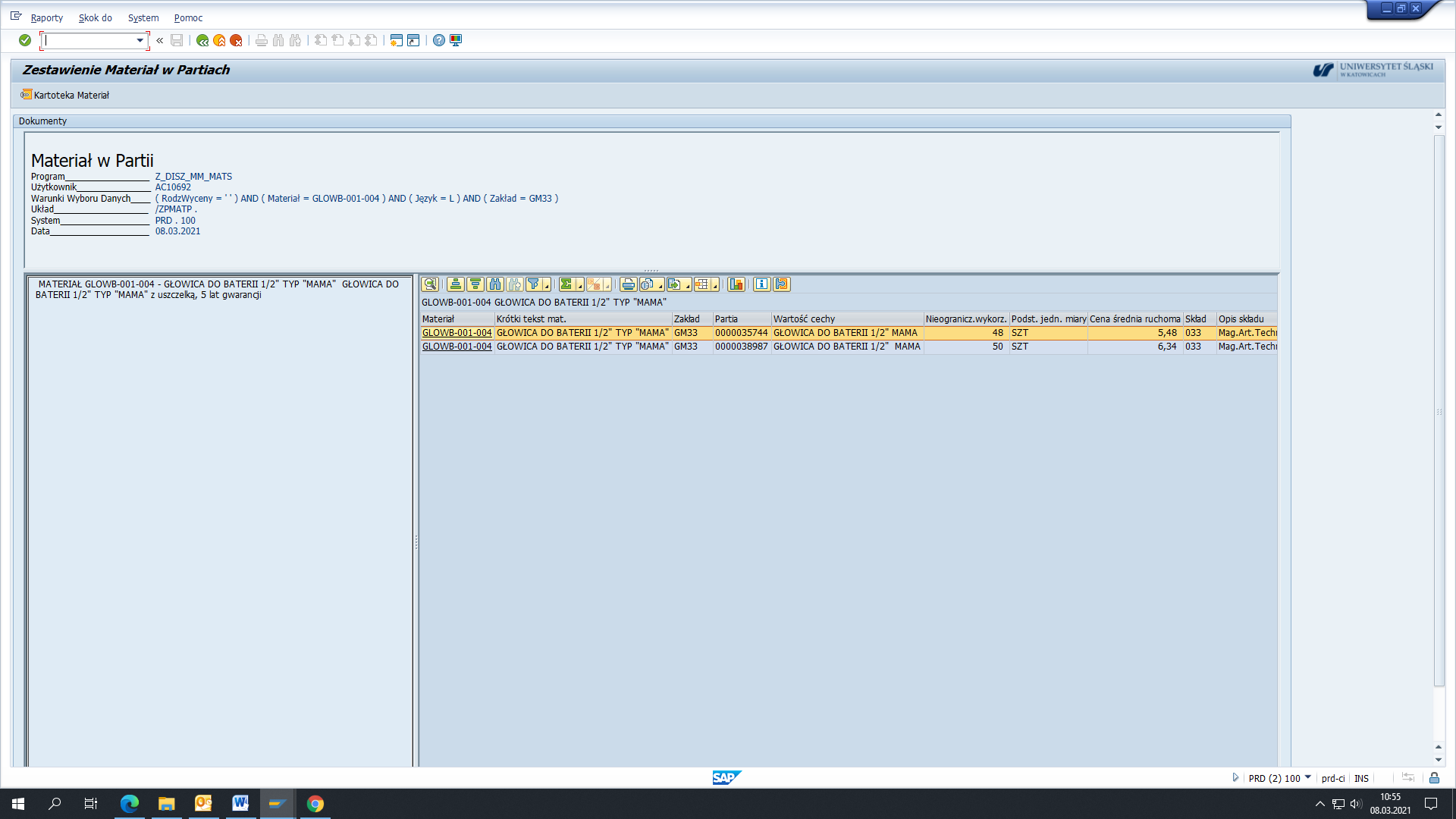 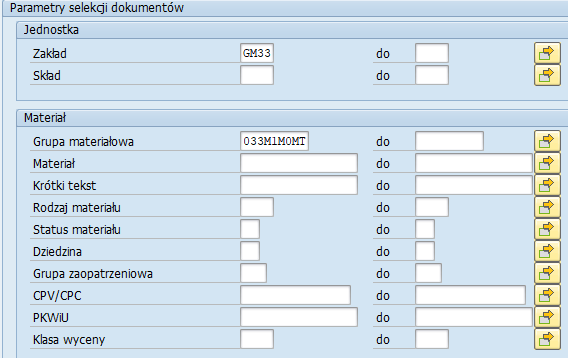 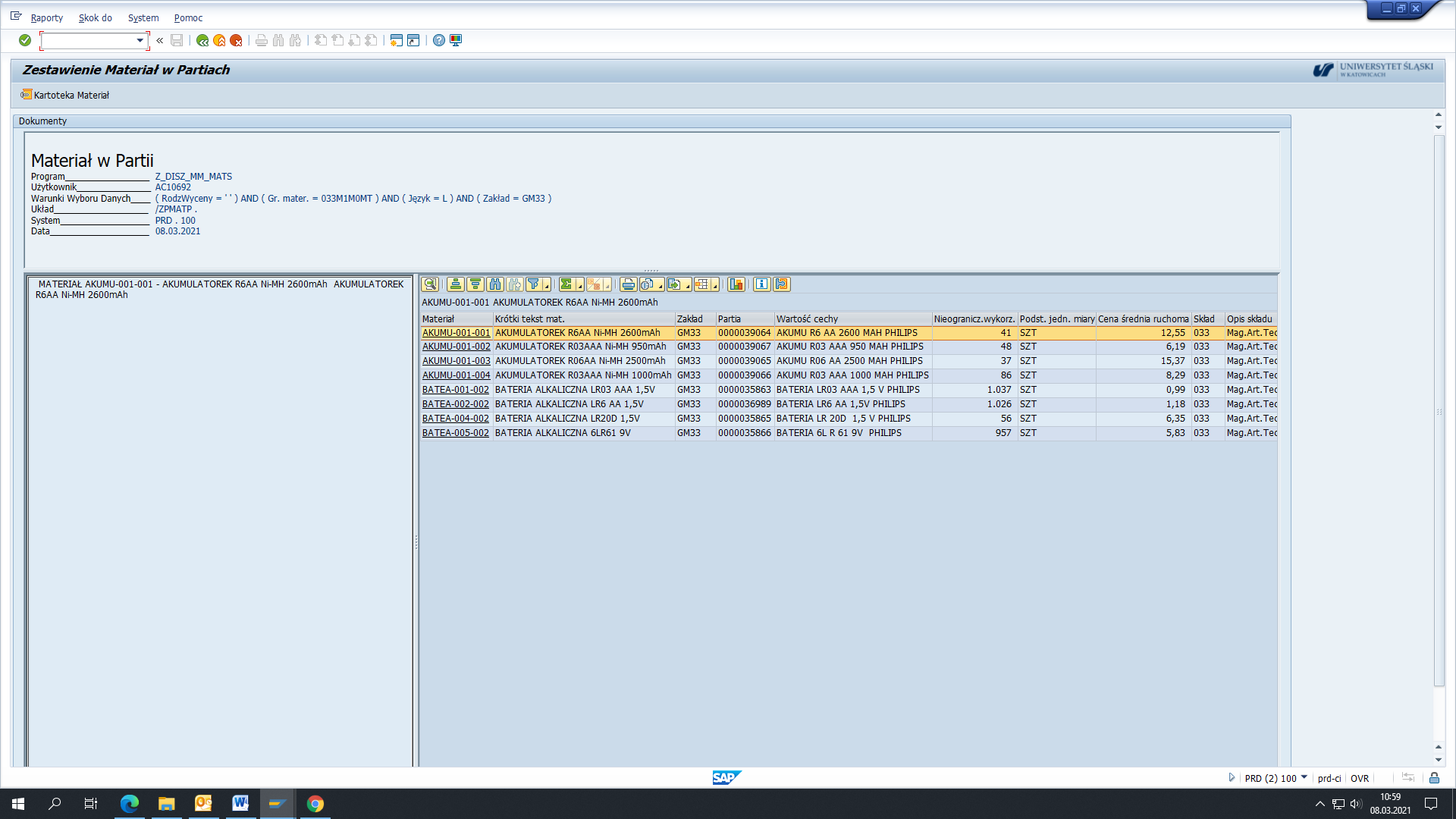 